1)Stolpediameter styrer slisseavstand travers og type masteklave.Se klaveutvelgere på vår hjemmeside: www.el-tjeneste.noAVSPENNINGSMAST H / A - mastMasteavstand: 4,5m, Faseavstand: 4,5m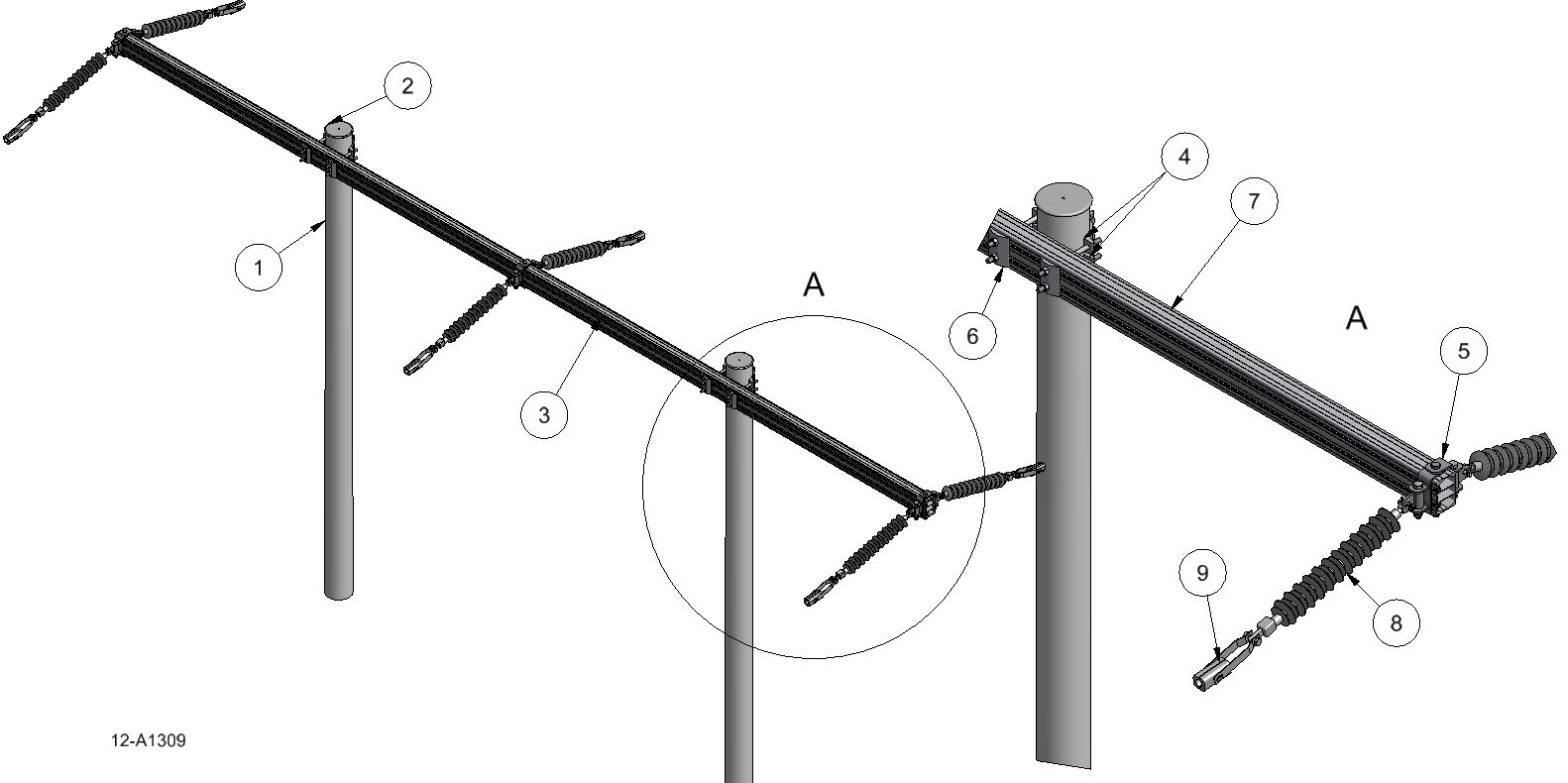 AnleggNetteierProsjektnummerKontaktperson netteierAnsvarlig EL-tjenesteProsjektert avEntreprenørDatoMastenummerKontaktperson entreprenørPosVarenrBetegnelseTypeAnt.Enh.ProdusentMerknad32836765AvspenningstraversTA4545D-3S1stkEL-tjeneste asSlissavst. 280mm4Masteklave4stkEL-tjeneste as1)52836747Forankringsfeste, tosidigF160-3TA1settEL-tjeneste as62836894UnderlagsskiveSA1S8stkEL-tjeneste asMå benyttes 72836836JordingsklemmeJ10stkEL-tjeneste asHvis krav til jording